TENDER NOTICENo. Proc. 3-3/2/170417/1709Subject:-	Procurement of D/R iDirect Ku Band Hub at Karachi and Up-Gradation of existing iDirect Hub at Malachh E/S Islamabad on Turnkey Basis (Supply, Installation, Testing, Commissioning).Sealed bids are invited from iDirect Registered Partners for Procurement of D/R iDirect Ku Band Hub at Karachi and Up-Gradation of existing iDirect Hub at Malachh E/S Islamabad on Turnkey Basis (Supply, Installation, Testing, Commissioning) in accordance with PTCL specifications. PTCL preferred/priority Incoterm for submission of the entire offer is DDP PKR, however, bidders are allowed to quote solution with both options i.e. Foreign Portion on CFR/CPT basis while Local Portion on DDP basis. In case Foreign Portion is quoted on CFR/CPT basis, the foreign portion payment should be made through TT or L/C.The bid documents can be obtained  from the office of undersigned on payment of Rs.2,500/- (non-refundable) through Bank Draft/Pay Order in the name of PTCL Headquarters Islamabad (NTN No: 0801599-6).Commercial Bids must be accompanied by bid bond/security (2% of total quoted commercial bid). In case of non-compliance, the bids will be disqualified from further processing. Bids must be received by PTCL at the specified address not later than 1100 AM on 2nd May 2017. The bidders are advised to vigilantly abide by the submission time, as PTCL reserves the right not to relax the time line any further.   PTCL reserves the right to reject bids and to annul the bidding process at any time, without thereby incurring any liability to the affected bidder or any obligations to inform the affected bidder of the grounds for PTCL Action.Bidder must mention their Vendor Registration code on offer. In case vendor is not registered, then registration must be done before the issuance of Letter of Award/Intent. Vendor Registration form can be downloaded from PTCL website www.ptcl.com.pk/media.All correspondence on the subject tender may be addressed to the undersigned and Bids shall be submitted on the address given below.Senior Manager(Contracts-Turnkey) Tx. & OFANRoom#401, 4th Floor, Old building, PTCL Headquarters, G-8/4, IslamabadEmail: shahid.rasheed@ptcl.net.pk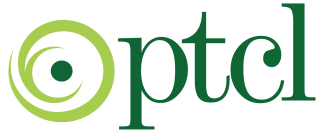 PAKISTAN TELECOMMUNICATION COMPANY LTD.               HEADQUARTERS, G-8/4 , ISLAMABAD